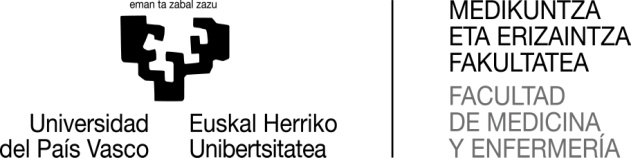 ADMISIÓN A PRÁCTICAS CLÍNICAS EN ENFERMERÍA PARA ESTUDIANTES DE MOVILIDADADMISSION TO CLINICAL NURSING PRACTICALS FOR INCOMING STUDENTSEstudiante/ Student:…………………………………………………………………………………………………………………………………Universidad de Origen/ Home University:…………………………………………………………………………………………………Periodo de la Estancia (fechas) / Period of Stay (dates):…………………………………………………………………………….Las prácticas de Enfermería en la UPV/EHU siguen un esquema de rotatorio clínico. Con el objetivo de organizar su asignación de prácticas de la mejor manera posible, le solicitamos nos proporcione la siguiente información:Nursing practicals in UPV/EHU follow a clinical rotation scheme. With the purpose of organizing your practical assignment in the best posible way, we kindly ask you to provide us with the following information:Firma y sello del coordinador de movilidad de su universidad de origenSignature and Stamp of the mobility coordinator of your home universityFecha/ Date:Name of Coordinator:Servicios hospitalarios y centros de salud donde ya ha rotado previamenteHospital wards and health-care centres where you have already rotated before Servicios hospitalarios y centros de salud donde le gustaría rotar durante su estancia Hospital wards and health-care centres where you would like to rotate during your stay * Sujeto a disponibilidad de plazas / Subjected to the availability of places